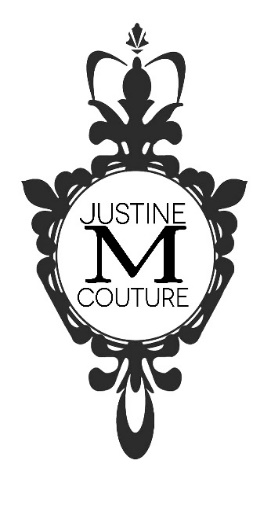 CONTACT INFORMATIONMAILING ADDRESSJustine M Couture4653 Carmel Mountain Road, Suite 308 #85San Diego, CA 92130USACONTACT NUMBERSTel:  858 720 0888Fax:  866 284 2790Web:  justinemcouture.comEMAILTo place reorders:   orders@justinemcouture.comFor general enquiries:  info@justinemcouture.comFor new accounts – please complete new account application form under “Contact Us/Retail Store”.HOURS OF BUSINESSTuesday and Thursday 10am to 4pm Wednesday 10am to 6pm.Friday 10am to 12 noon.PSTPRINCIPALSJustine – Creative DirectorSharon – Operations ManagerKari – Production Manager